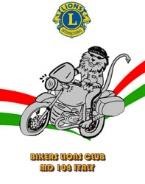 BIKERS LIONS CLUB MD 108 ITALYBIKERS LIONS CLUB MD 108 ITALYBIKERS LIONS CLUB MD 108 ITALYBIKERS LIONS CLUB MD 108 ITALYBIKERS LIONS CLUB MD 108 ITALYMOTORADUNO 19 – 22 SETTEMBRE 2024MOTORADUNO 19 – 22 SETTEMBRE 2024MOTORADUNO 19 – 22 SETTEMBRE 2024MOTORADUNO 19 – 22 SETTEMBRE 2024MOTORADUNO 19 – 22 SETTEMBRE 2024MOTORADUNO 19 – 22 SETTEMBRE 2024MOTORADUNO 19 – 22 SETTEMBRE 2024MOTORADUNO 19 – 22 SETTEMBRE 2024MOTORADUNO 19 – 22 SETTEMBRE 2024“SULLE ORME DI NAPOLEONE TRA LIGURIA E PIEMONTE”“SULLE ORME DI NAPOLEONE TRA LIGURIA E PIEMONTE”“SULLE ORME DI NAPOLEONE TRA LIGURIA E PIEMONTE”“SULLE ORME DI NAPOLEONE TRA LIGURIA E PIEMONTE”“SULLE ORME DI NAPOLEONE TRA LIGURIA E PIEMONTE”“SULLE ORME DI NAPOLEONE TRA LIGURIA E PIEMONTE”“SULLE ORME DI NAPOLEONE TRA LIGURIA E PIEMONTE”“SULLE ORME DI NAPOLEONE TRA LIGURIA E PIEMONTE”“SULLE ORME DI NAPOLEONE TRA LIGURIA E PIEMONTE”Scheda d'Iscrizione (formato excel)Scheda d'Iscrizione (formato excel)Scheda d'Iscrizione (formato excel)Scheda d'Iscrizione (formato excel)Scheda d'Iscrizione (formato excel)Scheda d'Iscrizione (formato excel)Scheda d'Iscrizione (formato excel)Scheda d'Iscrizione (formato excel)Scheda d'Iscrizione (formato excel)CognomeNomeSocio[    ]Amico B.L.C. [   ]Amico B.L.C. [   ]Non socio  [   ]Non socio  [   ]Non socio  [   ]ResidenzaCellulareMailLions Club di appartenenzaLions Club di appartenenzaLions Club di appartenenzaSocio Presentatore (per non soci B.L.C.)Socio Presentatore (per non soci B.L.C.)Socio Presentatore (per non soci B.L.C.)Socio Presentatore (per non soci B.L.C.)Socio Presentatore (per non soci B.L.C.)Contatto alternativo di emergenzaContatto alternativo di emergenzaContatto alternativo di emergenzaContatto alternativo di emergenzaNomeTelefonoPasseggero : CognomePasseggero : CognomePasseggero : CognomeNomeMANLEVA GENERICA GIA' INVIATA  [   ]MANLEVA GENERICA GIA' INVIATA  [   ]MANLEVA GENERICA GIA' INVIATA  [   ]MANLEVA GENERICA GIA' INVIATA  [   ]MANLEVA GENERICA GIA' INVIATA  [   ]Scheda di iscrizione da inviare entro e non oltre ilScheda di iscrizione da inviare entro e non oltre ilScheda di iscrizione da inviare entro e non oltre ilScheda di iscrizione da inviare entro e non oltre ilScheda di iscrizione da inviare entro e non oltre ilScheda di iscrizione da inviare entro e non oltre ilScheda di iscrizione da inviare entro e non oltre il19/08/2419/08/24L'adesione oltre il termine non garantisce : possibilità di partecipazione, disponibilità alberghiera, l'importo indicato.L'adesione oltre il termine non garantisce : possibilità di partecipazione, disponibilità alberghiera, l'importo indicato.L'adesione oltre il termine non garantisce : possibilità di partecipazione, disponibilità alberghiera, l'importo indicato.L'adesione oltre il termine non garantisce : possibilità di partecipazione, disponibilità alberghiera, l'importo indicato.L'adesione oltre il termine non garantisce : possibilità di partecipazione, disponibilità alberghiera, l'importo indicato.L'adesione oltre il termine non garantisce : possibilità di partecipazione, disponibilità alberghiera, l'importo indicato.L'adesione oltre il termine non garantisce : possibilità di partecipazione, disponibilità alberghiera, l'importo indicato.L'adesione oltre il termine non garantisce : possibilità di partecipazione, disponibilità alberghiera, l'importo indicato.L'adesione oltre il termine non garantisce : possibilità di partecipazione, disponibilità alberghiera, l'importo indicato.PARTECIPO DA SOLO E SONO DISPONIBILE PER  LA STAFFETTA   [   ]PARTECIPO DA SOLO E SONO DISPONIBILE PER  LA STAFFETTA   [   ]PARTECIPO DA SOLO E SONO DISPONIBILE PER  LA STAFFETTA   [   ]PARTECIPO DA SOLO E SONO DISPONIBILE PER  LA STAFFETTA   [   ]PARTECIPO DA SOLO E SONO DISPONIBILE PER  LA STAFFETTA   [   ]PARTECIPO DA SOLO E SONO DISPONIBILE PER  LA STAFFETTA   [   ]PARTECIPO DA SOLO E SONO DISPONIBILE PER  LA STAFFETTA   [   ]PARTECIPO DA SOLO E SONO DISPONIBILE PER  LA STAFFETTA   [   ]PARTECIPO DA SOLO E SONO DISPONIBILE PER  LA STAFFETTA   [   ]Celiacin.Intolleranti a :Intolleranti a :n.DAL GIORNO PRIMADAL GIORNO PRIMADAL GIORNO PRIMADAL GIORNO PRIMADAL GIORNO PRIMADAL GIORNO PRIMADAL GIORNO PRIMADAL GIORNO PRIMADAL GIORNO PRIMAARRIVO GIOVEDI' PARTENZA DOMENICAARRIVO GIOVEDI' PARTENZA DOMENICAARRIVO GIOVEDI' PARTENZA DOMENICAARRIVO GIOVEDI' PARTENZA DOMENICAARRIVO GIOVEDI' PARTENZA DOMENICAARRIVO GIOVEDI' PARTENZA DOMENICAARRIVO GIOVEDI' PARTENZA DOMENICAARRIVO GIOVEDI' PARTENZA DOMENICAARRIVO GIOVEDI' PARTENZA DOMENICA	Pacchetto A	Socio	Pacchetto A	Socio	Pacchetto A	Socio	Pacchetto A	Socio195,00Persone n.Totale €.0,00	Pacchetto A	Amico / Ospite	Pacchetto A	Amico / Ospite	Pacchetto A	Amico / Ospite	Pacchetto A	Amico / Ospite205,00Persone n.Totale €.0,00PROGRAMMA BASEPROGRAMMA BASEPROGRAMMA BASEPROGRAMMA BASEPROGRAMMA BASEPROGRAMMA BASEPROGRAMMA BASEPROGRAMMA BASEPROGRAMMA BASEARRIVO VENERDI' PARTENZA DOMENICAARRIVO VENERDI' PARTENZA DOMENICAARRIVO VENERDI' PARTENZA DOMENICAARRIVO VENERDI' PARTENZA DOMENICAARRIVO VENERDI' PARTENZA DOMENICAARRIVO VENERDI' PARTENZA DOMENICAARRIVO VENERDI' PARTENZA DOMENICAARRIVO VENERDI' PARTENZA DOMENICAARRIVO VENERDI' PARTENZA DOMENICA	Pacchetto B	Socio	Pacchetto B	Socio	Pacchetto B	Socio	Pacchetto B	Socio130,00Persone n.Totale €.0,00Pacchetto BPacchetto BAmico / OspiteAmico / Ospite140,00Persone n.Totale €.0,00PROGRAMMA RIDOTTOPROGRAMMA RIDOTTOPROGRAMMA RIDOTTOPROGRAMMA RIDOTTOPROGRAMMA RIDOTTOPROGRAMMA RIDOTTOPROGRAMMA RIDOTTOPROGRAMMA RIDOTTOPROGRAMMA RIDOTTOARRIVO SABATO PARTENZA DOMENICAARRIVO SABATO PARTENZA DOMENICAARRIVO SABATO PARTENZA DOMENICAARRIVO SABATO PARTENZA DOMENICAARRIVO SABATO PARTENZA DOMENICAARRIVO SABATO PARTENZA DOMENICAARRIVO SABATO PARTENZA DOMENICAARRIVO SABATO PARTENZA DOMENICAARRIVO SABATO PARTENZA DOMENICA	Pacchetto C	Socio	Pacchetto C	Socio	Pacchetto C	Socio	Pacchetto C	Socio90,00Persone n.Totale €.0,00	Pacchetto C	Amico / Ospite	Pacchetto C	Amico / Ospite	Pacchetto C	Amico / Ospite	Pacchetto C	Amico / Ospite100,00Persone n.Totale €.0,00Gilet gialloS/M n.L/XL n.8,00XL/XXL n.Totale €.0,00TOTALE GENERALE €.TOTALE GENERALE €.TOTALE GENERALE €.0,00L'importo dovrà essere corrisposto con bonifico a favore del Bikers Lions Club MD 108 Italy c/o Monte Dei Paschi di Siena IBAN : IT 52 O 01030 72020 000000 695774 specificando nella causale:Motoraduno “Liguria e Piemonte” Nome e Cognome del mittente - Scheda di iscrizione e copia copia del bonifico dovranno essere inviati via e-mail a: enoceto@gmail.comL'importo dovrà essere corrisposto con bonifico a favore del Bikers Lions Club MD 108 Italy c/o Monte Dei Paschi di Siena IBAN : IT 52 O 01030 72020 000000 695774 specificando nella causale:Motoraduno “Liguria e Piemonte” Nome e Cognome del mittente - Scheda di iscrizione e copia copia del bonifico dovranno essere inviati via e-mail a: enoceto@gmail.comL'importo dovrà essere corrisposto con bonifico a favore del Bikers Lions Club MD 108 Italy c/o Monte Dei Paschi di Siena IBAN : IT 52 O 01030 72020 000000 695774 specificando nella causale:Motoraduno “Liguria e Piemonte” Nome e Cognome del mittente - Scheda di iscrizione e copia copia del bonifico dovranno essere inviati via e-mail a: enoceto@gmail.comL'importo dovrà essere corrisposto con bonifico a favore del Bikers Lions Club MD 108 Italy c/o Monte Dei Paschi di Siena IBAN : IT 52 O 01030 72020 000000 695774 specificando nella causale:Motoraduno “Liguria e Piemonte” Nome e Cognome del mittente - Scheda di iscrizione e copia copia del bonifico dovranno essere inviati via e-mail a: enoceto@gmail.comL'importo dovrà essere corrisposto con bonifico a favore del Bikers Lions Club MD 108 Italy c/o Monte Dei Paschi di Siena IBAN : IT 52 O 01030 72020 000000 695774 specificando nella causale:Motoraduno “Liguria e Piemonte” Nome e Cognome del mittente - Scheda di iscrizione e copia copia del bonifico dovranno essere inviati via e-mail a: enoceto@gmail.comL'importo dovrà essere corrisposto con bonifico a favore del Bikers Lions Club MD 108 Italy c/o Monte Dei Paschi di Siena IBAN : IT 52 O 01030 72020 000000 695774 specificando nella causale:Motoraduno “Liguria e Piemonte” Nome e Cognome del mittente - Scheda di iscrizione e copia copia del bonifico dovranno essere inviati via e-mail a: enoceto@gmail.comL'importo dovrà essere corrisposto con bonifico a favore del Bikers Lions Club MD 108 Italy c/o Monte Dei Paschi di Siena IBAN : IT 52 O 01030 72020 000000 695774 specificando nella causale:Motoraduno “Liguria e Piemonte” Nome e Cognome del mittente - Scheda di iscrizione e copia copia del bonifico dovranno essere inviati via e-mail a: enoceto@gmail.comL'importo dovrà essere corrisposto con bonifico a favore del Bikers Lions Club MD 108 Italy c/o Monte Dei Paschi di Siena IBAN : IT 52 O 01030 72020 000000 695774 specificando nella causale:Motoraduno “Liguria e Piemonte” Nome e Cognome del mittente - Scheda di iscrizione e copia copia del bonifico dovranno essere inviati via e-mail a: enoceto@gmail.comL'importo dovrà essere corrisposto con bonifico a favore del Bikers Lions Club MD 108 Italy c/o Monte Dei Paschi di Siena IBAN : IT 52 O 01030 72020 000000 695774 specificando nella causale:Motoraduno “Liguria e Piemonte” Nome e Cognome del mittente - Scheda di iscrizione e copia copia del bonifico dovranno essere inviati via e-mail a: enoceto@gmail.comN.B. LA MANLEVA GENERICA per chi non l'avesse ancora inviata è scaricabile da nostroN.B. LA MANLEVA GENERICA per chi non l'avesse ancora inviata è scaricabile da nostroN.B. LA MANLEVA GENERICA per chi non l'avesse ancora inviata è scaricabile da nostroN.B. LA MANLEVA GENERICA per chi non l'avesse ancora inviata è scaricabile da nostroN.B. LA MANLEVA GENERICA per chi non l'avesse ancora inviata è scaricabile da nostroN.B. LA MANLEVA GENERICA per chi non l'avesse ancora inviata è scaricabile da nostroN.B. LA MANLEVA GENERICA per chi non l'avesse ancora inviata è scaricabile da nostroN.B. LA MANLEVA GENERICA per chi non l'avesse ancora inviata è scaricabile da nostroN.B. LA MANLEVA GENERICA per chi non l'avesse ancora inviata è scaricabile da nostroSITO nella Sezione STATUTO/ ADESIONE e va inviata a : bikerslionsclub@gmail.comSITO nella Sezione STATUTO/ ADESIONE e va inviata a : bikerslionsclub@gmail.comSITO nella Sezione STATUTO/ ADESIONE e va inviata a : bikerslionsclub@gmail.comSITO nella Sezione STATUTO/ ADESIONE e va inviata a : bikerslionsclub@gmail.comSITO nella Sezione STATUTO/ ADESIONE e va inviata a : bikerslionsclub@gmail.comSITO nella Sezione STATUTO/ ADESIONE e va inviata a : bikerslionsclub@gmail.comSITO nella Sezione STATUTO/ ADESIONE e va inviata a : bikerslionsclub@gmail.comSITO nella Sezione STATUTO/ ADESIONE e va inviata a : bikerslionsclub@gmail.comSITO nella Sezione STATUTO/ ADESIONE e va inviata a : bikerslionsclub@gmail.comIn caso di impossibilità a partecipare, le quote di iscrizione rimarranno acquisite dal B.L.C.  e devolute a finalità di service, mentre i corrispettivi per i vari altri servizi potranno essere restituiti al netto delle spese, se non addebitati dalle attività prenotate.In caso di impossibilità a partecipare, le quote di iscrizione rimarranno acquisite dal B.L.C.  e devolute a finalità di service, mentre i corrispettivi per i vari altri servizi potranno essere restituiti al netto delle spese, se non addebitati dalle attività prenotate.In caso di impossibilità a partecipare, le quote di iscrizione rimarranno acquisite dal B.L.C.  e devolute a finalità di service, mentre i corrispettivi per i vari altri servizi potranno essere restituiti al netto delle spese, se non addebitati dalle attività prenotate.In caso di impossibilità a partecipare, le quote di iscrizione rimarranno acquisite dal B.L.C.  e devolute a finalità di service, mentre i corrispettivi per i vari altri servizi potranno essere restituiti al netto delle spese, se non addebitati dalle attività prenotate.In caso di impossibilità a partecipare, le quote di iscrizione rimarranno acquisite dal B.L.C.  e devolute a finalità di service, mentre i corrispettivi per i vari altri servizi potranno essere restituiti al netto delle spese, se non addebitati dalle attività prenotate.In caso di impossibilità a partecipare, le quote di iscrizione rimarranno acquisite dal B.L.C.  e devolute a finalità di service, mentre i corrispettivi per i vari altri servizi potranno essere restituiti al netto delle spese, se non addebitati dalle attività prenotate.In caso di impossibilità a partecipare, le quote di iscrizione rimarranno acquisite dal B.L.C.  e devolute a finalità di service, mentre i corrispettivi per i vari altri servizi potranno essere restituiti al netto delle spese, se non addebitati dalle attività prenotate.In caso di impossibilità a partecipare, le quote di iscrizione rimarranno acquisite dal B.L.C.  e devolute a finalità di service, mentre i corrispettivi per i vari altri servizi potranno essere restituiti al netto delle spese, se non addebitati dalle attività prenotate.In caso di impossibilità a partecipare, le quote di iscrizione rimarranno acquisite dal B.L.C.  e devolute a finalità di service, mentre i corrispettivi per i vari altri servizi potranno essere restituiti al netto delle spese, se non addebitati dalle attività prenotate.La riservazione in Hotel è effettuata direttamente dal partecipante e seguirà le regole stabilite dalla struttura ricettiva scelta.La riservazione in Hotel è effettuata direttamente dal partecipante e seguirà le regole stabilite dalla struttura ricettiva scelta.La riservazione in Hotel è effettuata direttamente dal partecipante e seguirà le regole stabilite dalla struttura ricettiva scelta.La riservazione in Hotel è effettuata direttamente dal partecipante e seguirà le regole stabilite dalla struttura ricettiva scelta.La riservazione in Hotel è effettuata direttamente dal partecipante e seguirà le regole stabilite dalla struttura ricettiva scelta.La riservazione in Hotel è effettuata direttamente dal partecipante e seguirà le regole stabilite dalla struttura ricettiva scelta.La riservazione in Hotel è effettuata direttamente dal partecipante e seguirà le regole stabilite dalla struttura ricettiva scelta.La riservazione in Hotel è effettuata direttamente dal partecipante e seguirà le regole stabilite dalla struttura ricettiva scelta.La riservazione in Hotel è effettuata direttamente dal partecipante e seguirà le regole stabilite dalla struttura ricettiva scelta.